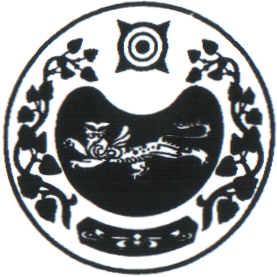                                                  П О С Т А Н О В Л Е Н И Еот 26.03.2021г.     № 22-паал ЧарковОб утверждении схемы размещениянестационарных торговых объектов на территории Чарковского сельсовета            В соответствии  с  Федеральным  законом  от 28.12.2009г. № 381-ФЗ «Об основах государственного регулирования торговой деятельности в Российской Федерации» (с изменениями и дополнениями), Приказом Министерства экономического развития Республики Хакасия от 10.09.2018г. № 050-71-п «Об утверждении Порядка разработки схем размещения нестационарных торговых объектов на территории Республики Хакасия» и  в результате уточнения дислокации  нестационарных торговых объектов  Чарковского сельсовета по состоянию на 01.01.2021года, руководствуясь  Уставом муниципального образования Чарковский сельсовет Усть-Абаканского района Республики Хакасия,  администрация Чарковского  сельсовета  ПОСТАНОВЛЯЕТ:1.  Утвердить схему размещения нестационарных торговых объектов на территории Чарковского сельсовета Усть-Абаканского района Республики Хакасия по состоянию на 01.01.2021 года (приложение 1). 2. Признать утратившим силу постановление администрации Чарковского сельсовета от 27.01.2017г. № 5-п «Об утверждении схемы размещения нестационарных торговых объектов на территории Чарковского сельсовета».	 3. Разместить данное постановление на официальном сайте администрации Чарковского сельсовета в сети «Интернет».                                                                                                                            4.  Контроль  за выполнением настоящего постановления  возложить на Инкижекову Л.А., специалиста 1 категории администрации Чарковского сельсовета.Глава Чарковского  сельсовета                                       Г.И.ДорохинаПриложение  1 
                                                                                    к постановлению  администрации                                                                                          Московского сельсоветаот 26.03.2021г. № 22 -п СХЕМАразмещения нестационарных торговых объектов на территории Чарковского сельсовета по состоянию на 01.01.2021г.РОССИЯ ФЕДЕРАЦИЯЗЫХАКАС РЕСПУБЛИКАЗЫАFБАН ПИЛТIРI АЙМАFЫЧАРКОВ ААЛНЫН ЧОБIАДМИНИСТРАЦИЯЗЫРОССИЙСКАЯ ФЕДЕРАЦИЯРЕСПУБЛИКА ХАКАСИЯУСТЬ-АБАКАНСКИЙ РАЙОНАДМИНИСТРАЦИЯ ЧАРКОВСКОГО  СЕЛЬСОВЕТА№ п/пВид нестационарного торгового объектаМесто размещения и адресСпециализацияПериод размещенияИная дополнительная информация1234561КиоскРеспублика Хакасия, усть-абаканский район, аал Чарков, ул.Щетинкина, 3АФармацевтическая деятельность в сфере обращения лекарственных средств для ветеринарного применения06.08.2019г.4 кв.м